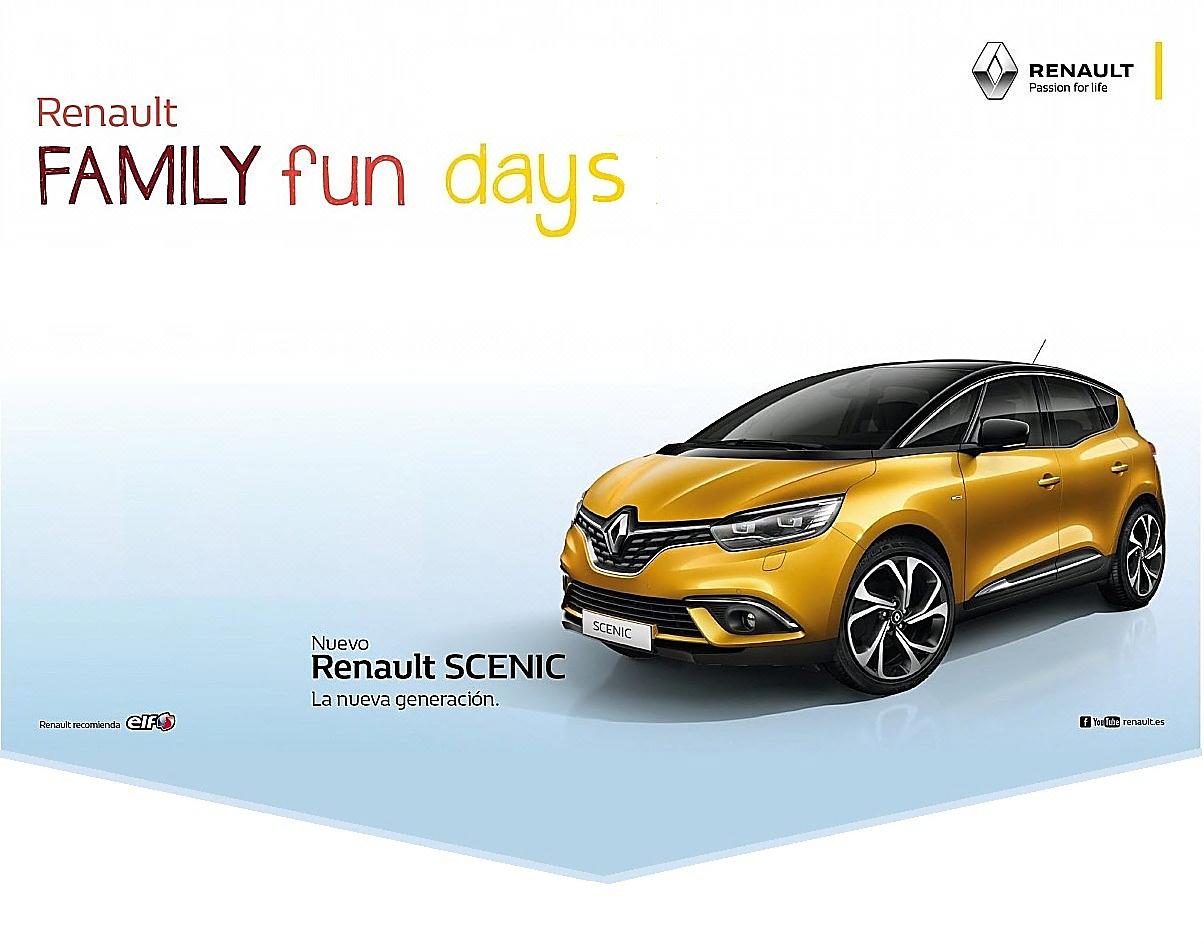 	Realiza tu dibujo aquí, sobre familia y Scenic. ¡Podrás ganar un premio! (ver condiciones en el reverso)COTA AUTOMOCIÓN, S.A.		Avenida del Euro, 14. 28054 MadridLos datos tratados para remitirle esta comunicación proceden de la base de datos clientes  de Cota Automoción, S.A. Puede ejercitar sus derechos de acceso, rectificación, cancelación y oposición dirigiéndose a Cota Automoción, S.A. Camino viejo de Leganés, 170-172. 28025 Madrid o remitir un e-mail a: atencionalcliente_cota@red.renault.esCondiciones concurso de dibujos.Podrán participar niñ@s de 4 a 14 años.Los dibujos deberán llevar el nombre y apellidos del niñ@ y un número de teléfono de contacto.Se expondrán en la exposición de avenida del euro, 14. Se publicarán todos los dibujos tras los family fun days, el 27 de febrero de 2017 en la página de Facebook de www.facebook.com/cota.automocion donde podrás votar con “me gusta” los dibujos de los participantes hasta el día 3 de marzo 2017 a las 20h.Posteriormente se publicará el nombre y apellidos del niñ@ ganador y se contactará en el teléfono de contacto informando a los padres/tutores de que ha sido ganador.El dibujo ganador se llevará un pack Smartbox para una escapada en familia para 2-4 personas para una noche con desayuno incluido. (Ver fechas de validez y condiciones en el interior del smartbox), que será entregado en las instalaciones de Cota Automoción a los padres/tutores del niñ@.Datos del Niño/a (Nombre y Apellidos): …………………………………………………………………………………………………………………………………………………………………………… Fecha nacimiento del niñ@............................Padre/madre/tutor: (Nombre y Apellidos): …………………………………………………………………………………….…………………………………….………………………………………………………………Teléfono: …………………………….....e-mail:………………………………………………………………..…………………………………………………………………………Vehículo actual: ………………………………………………..……………………………..………. Año:………………………….Los datos de carácter personal recogidos mediante la participación en el concurso dibujos Family Fun Days  se incorporaran a los ficheros de datos  de Cota Automoción, S.A. La finalidad y uso previsto tanto de los datos como de su tratamiento es el previsto en las condiciones de participación en  este concurso incluyendo la publicación del nombre/apellidos del ganador (e imagen en caso de aceptar fotografiarse) en las instalaciones del responsable del fichero y en la página de web  y/o Facebook de Cota Automoción.  Puede ejercitar sus derechos de acceso, rectificación, cancelación y oposición dirigiéndose a Cota Automoción, S.A. Camino viejo de Leganés, 170-172. 28025 Madrid o remitir un e-mail a: atencionalcliente_cota@red.renault.es